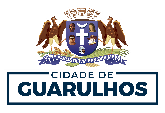 SECRETARIA DE CULTURALEI PAULO GUSTAVO – AUDIOVISUALFUNDO MUNICIPAL DE CULTURA - FUNCULTURAEDITAL DE CHAMAMENTO PÚBLICO PARA SELEÇÃO DE PROJETOS CULTURAIS Nº 002/2024 – PA N° 481/2024ANEXO VIIDECLARAÇÃO DE ADESÃO AO PROJETO	Em atendimento ao contido no item 7.8.2 do Edital nº 002/2024-SC –Audiovisual – Lei Paulo Gustavo, DECLARAMOS conhecer na íntegra o projeto apresentado e me(nos) comprometo(emos) com a sua realização.NOMERGCPFENDEREÇOFUNÇÃOASSINATURADATA